Lesson 11:  Develop Rules for Multiplying Signed Numbers Student OutcomesStudents understand the rules for multiplication of integers and that multiplying the absolute values of integers results in the absolute value of the product.  The sign, or absolute value, of the product is positive if the factors have the same sign and negative if they have opposite signs.Students realize that  and see that it can be proven mathematically using the distributive property and the additive inverse.Students use the rules for multiplication of signed numbers and give real-world examples.Classwork Example 1 (17 minutes):  Extending Whole Number Multiplication to the IntegersPart A:  Students complete only the right half of the table in the student materials.  They do this by calculating the total change to a player’s score using the various sets of matching cards.  Students complete the table with these values to reveal patterns in multiplication.     Students describe, using Integer Game scenarios, what the right quadrants of the table represent and record this in the student materials. 
Example 1:  Extending Whole Number Multiplication to the IntegersPart A:  Complete quadrants  and  of the table below to show how sets of matching integer cards will affect a player’s score in the Integer Game.  For example, three ’s would increase a player’s score by  points. 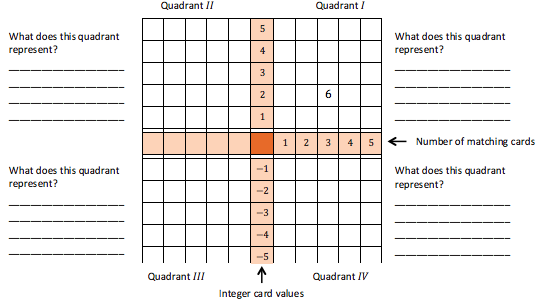 What patterns do you see in the right half of the table?The products in quadrant  are positive and the products in quadrant  are negative.  When looking at the absolute values of the products, quadrants  and  are a reflection of each other with respect to the middle row.Enter the missing integers in the left side of the middle row and describe what they represent.The numbers represent how many matching cards are being discarded or removed.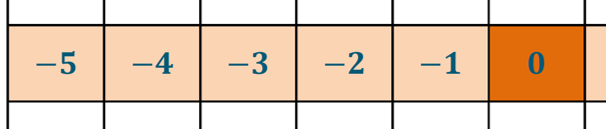 Part B:  Students complete quadrant  of the table.Students describe, using an Integer Game scenario, what quadrant  of the table represents and record this in the student materials.Part B:  Complete quadrant  of the table.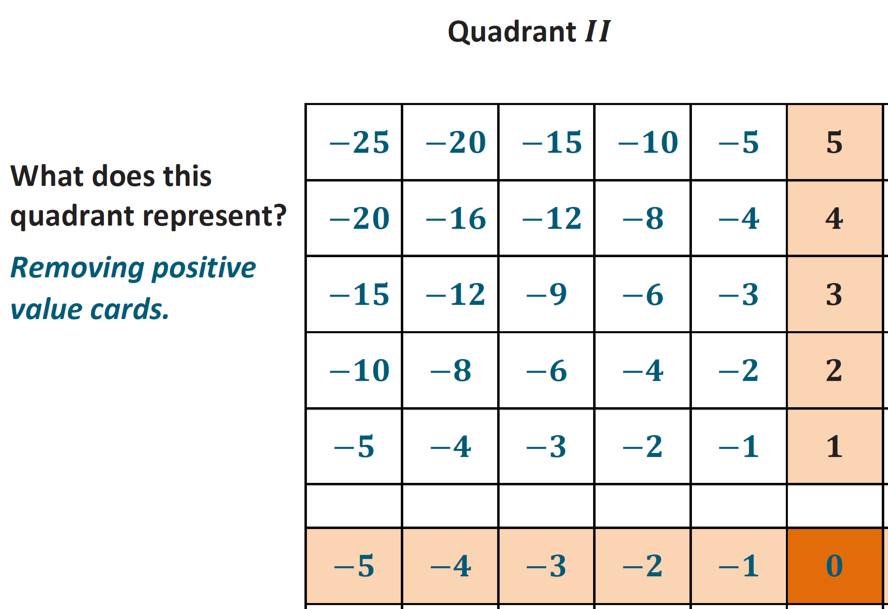 Students answer the following questions:What relationships or patterns do you notice between the produtcs (values) in quadrant  and the products (values) in quadrant ?The products in quadrant  are all negative values.  Looking at the absolute values of the products, quadrant  and  are a reflection of each other with respect to the center column.What relationships or patterns do you notice between the products (values) in quadrant  and the products (values) in quadrant ?The products in quadrants  and  are all negative values.  Each product of integers in quadrant  is equal to the product of their opposites in quadrant .Use what you know about the products (values) in quadrants , , and  to describe what quadrant  will look like when its products (values) are entered.The reflection symmetry of quadrant  to quadrants  and  suggests that there should be similar relationships between quadrant , , and .  The number patterns in quadrants  and  also suggest that the products in quadrant  are positive values. Part C:  Discuss the following question, then instruct students to complete the final quadrant of the table.In the Integer Game, what happens to a player’s score when he removes a matching set of cards with negative values from his hand?His score increases because the negative cards that cause the score to decrease are removed.Students describe, using an Integer Game scenario, what quadrant  of the table represents and complete the quadrant in the student materials.Part C:  Complete the quadrant  of the table.Refer to the completed table to help you answer the following questions: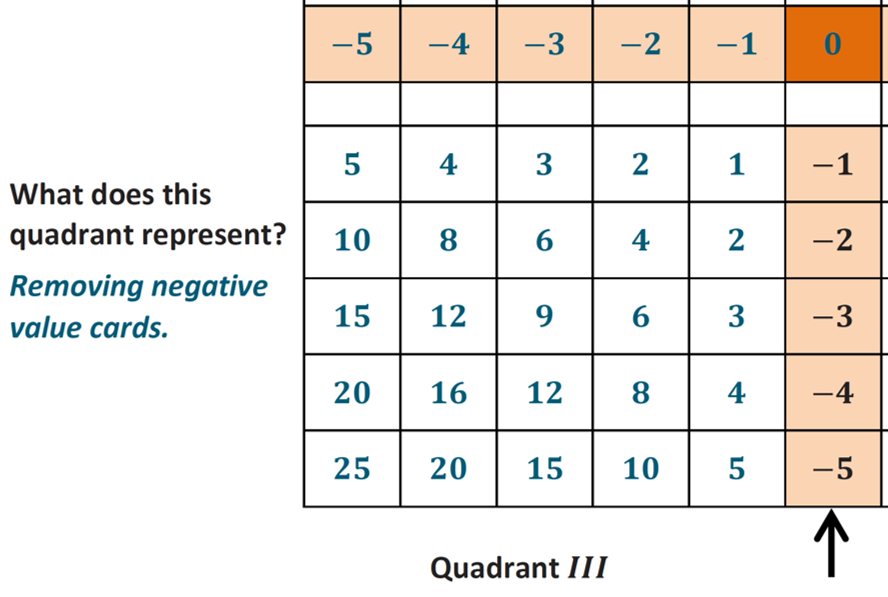 Students refer to the completed table to answer parts (f) and (g).Is it possible to know the sign of a product of two integers just by knowing in which quadrant each integer is located?  Explain.Yes, it is possible to know the sign of a product of two integers just by knowing each integer’s quadrant because the signs of the values in each of the quadrants are consistent.  Two quadrants contain positive values, and the other two quadrants contain negative values.Which quadrants contain which values?  Describe an integer game scenario represented in each quadrant. Quadrants  and  contain all positive values.  Picking up three ’s is represented in quadrant  and increases your score.  Removing three ’s is represented in quadrant  and also increases your score.  Quadrants  and  contain all negative values.  Picking up three ’s is represented in quadrant  and decreases your score.  Removing three ’s is represented in quadrant  and also decreases your score.Example 2 (10 minutes):  Using Properties of Arithmetic to Explain Multiplication of Negative NumbersTeacher guides students to verify their conjecture that the product of two negative integers is positive using the distributive property and the additive inverse property.We have used the Integer Game to explain that adding a number multiple times has the same effect as removing the opposite value the same number of times.  What is ?Removing a  card is the same as adding a  card.  So, .Why are  and  called additive inverses?  Write an equation that shows this property.  The sum of  and  is ;  .We are now going to showusing properties of arithmetic.We know  is true. We will show that is the additive inverse of  which is .             If  		By the zero product property,              then   		By substitution of  for  		Distributive property 		Multiplication by Since  and  have a sum of zero, they are additive inverses of each other; but, the additive inverse of  is .Because  is the additive inverse of , we conclude that .  This fact can be used to show that  for any integer and that  for any integers  and . Exercise 1 (8 minutes):  Multiplication of Integers in the Real WorldStudents create real-world scenarios for expressions given in the student materials.  Students may use an Integer Game scenario as a reference. 
Exercise 1:  Multiplication of Integers in the Real WorldGenerate real-world situations that can be modeled by each of the following multiplication problems.  Use the Integer Game as a resource.I lost three  bills, and now I have .I removed six ’s from my hand in the Integer Game, and my score increased  points.If I lose  lb. per month for  months, my weight will change  lb. total.Closing (5 minutes)How do we determine if the product of two signed numbers will be positive or negative?If the factors have the same sign, the product will be positive, and if the factors have opposite signs, the product will be negative.Why does the product of two negative values result in a positive value?  Explain using the Integer Game.The product of two negative numbers represents removing negative cards during the Integer Game.  When negative cards are removed from someone’s hand their score increases, therefore, the product is positive.Exit Ticket (5 minutes) Name ___________________________________________________		Date____________________Lesson 11:  Develop Rules for Multiplying Signed NumbersExit TicketCreate a real-life example that can be modeled by the expression , and then state the product.Two integers are multiplied and their product is a positive number.  What must be true about the two integers? Exit Ticket Sample SolutionsCreate a real-life example that can be modeled by the expression , and then state the product.Answers will vary.  Tobi wants to lose  lb. each week for four weeks.  Write an integer to represent Tobi’s weight change after four weeks.  Tobi’s weight changes by  lb. after four weeks.Two integers are multiplied and their product is a positive number.  What must be true about the two integers? Both integers must be positive numbers, or both integers must be negative numbers.Problem Set Sample SolutionsComplete the problems below.  Then, answer the question that follows.Which row shows the same pattern as the outlined column?  Are the problems similar or different?  Explain.The row outlined shows the same pattern as the outlined column.  The problems have the same answers, but the signs of the integer factors are switched.  For example, .  This shows that the product of two integers with opposite signs is equal to the product of their opposites.Explain why .  Use patterns, an example from the Integer Game, or the properties of operations to support your reasoning. Answers may vary.  Losing four  cards will increase a score in the Integer Game by  because a negative value decreases a score, but the score increases when it is removed.Each time that Samantha rides the commuter train, she spends  for her fare.  Write an integer that represents the change in Samantha’s money from riding the commuter train to and from work for  days.  Explain your reasoning.If Samantha rides to and from work for  days, then she rides the train a total of  times.  The cost of each ride can be represented by .  So, the change to Samantha’s money is represented by .  The change to Samantha’s money after  days of riding the train to and from work is .Write a real-world problem that can be modeled by Answers will vary.  Every day, Alec loses  pounds of air pressure in a tire on his car.  At that rate, what is the change in air pressure in his tire after  days?Challenge:Use properties to explain why for each integer ,  .  (Hint:  What does   equal?  What is the additive inverse of ?)		Zero product property	Substitution	Distributive propertySince  and  have a sum of zero, they must be additive inverses.  By definition, the additive inverse of  is , so .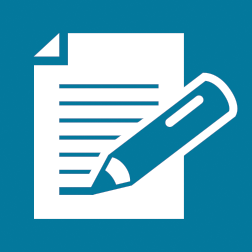 